Praktik i Forsvaret 2019-2020Går du i 9. eller 10. klasse og er mellem 15 og 17 år har du mulighed for at komme i erhvervspraktik ved forsvaret.Forsvaret stiller flg. krav til deres praktikanter:Du skal kunne lide at være fysisk aktivDu behøver ikke være dansk statsborger, men du skal tale og forstå danskDu må ikke have fysiske skader (f.eks. forstuvede eller brækkede ben, arme)Du må ikke have sukkersyge, epilepsi, hjertefejl, astma eller andre sygdomme, der er medicinkrævendeVær opmærksom på, at UU Sydfyn er tildelt kvotepladser på forskellige tjenestesteder.

Se dette samt tilmeldingsfrist nedenfor.Ansøgningsskema afleveres til skolens UU-vejlederDet vil være muligt at ansøge om praktik udover disse, såfremt der vil være ledige pladser.Kontakt din UU-vejleder for yderligere information.Mulige praktiksteder i Forsvaret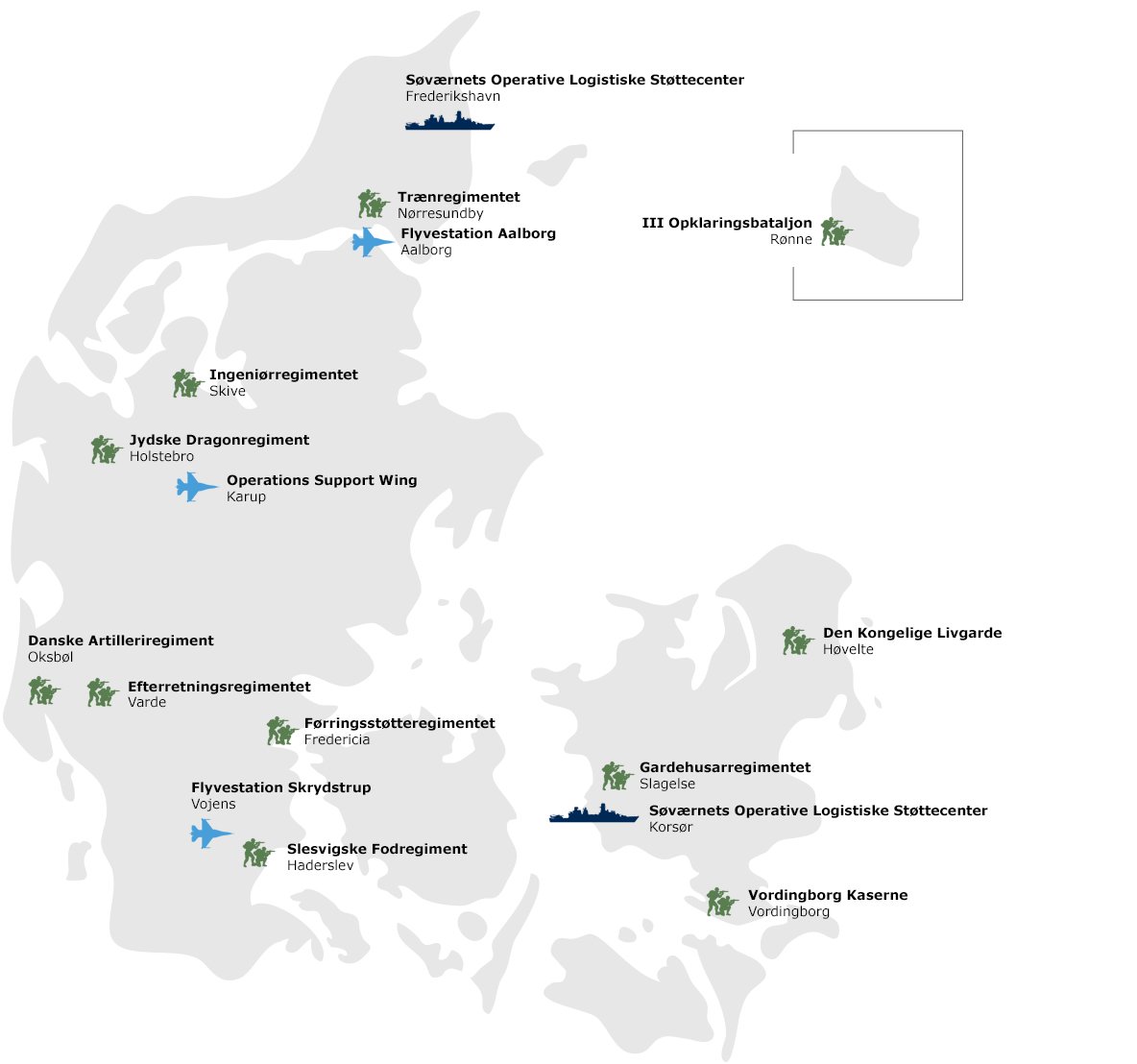 PraktikugeStedKvotepladser (tildelt UU-Sydfyn)Kvotepladser (tildelt UU-Sydfyn)Deadline for tilmelding 
(4 uger før praktik)PraktikugeStedDrengePigerDeadline for tilmelding 
(4 uger før praktik)37Slesvigske Fodregiment51Fredag uge 3240Slesvigske Fodregiment2-Fredag uge 3540Efterretningsregimentet21Fredag uge 3541Flyvestation Skrydstrup21Fredag uge 3641Føringsstøtteregimentet21Fredag uge 3646Slesvigske Fodregiment21Fredag uge 4147Efterretningsregimentet21Fredag uge 4248Efterretningsregimentet21Fredag uge 4348Flyvestation Skrydstrup21Fredag uge 433Efterretningsregimentet21Fredag uge 504Føringsstøtteregimentet21Fredag uge 516Føringsstøtteregimentet-1Fredag uge 110Føringsstøtteregimentet-1Fredag uge 510Danske Artilleriregiment21Fredag uge 510Efterretningsregimentet2-Fredag uge 511Slesvigske Fodregiment2-Fredag uge 6